Publicado en Barcelona el 02/08/2021 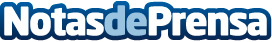 Nace ESPANA.COOL, una solución a la digitalización y visibilidad de las pymesLa digitalización de las empresas ha llegado con fuerza, acelerada por los efectos del COVID-19. Un nuevo proyecto, ESPANA.COOL (https://espana.cool), nace como respuesta a la gran demanda de los usuarios a soluciones online para todo tipo de negocio. Una solución para mejorar la visibilidad online y la digitalización de las pymes y profesionalesDatos de contacto:David Badia649963631Nota de prensa publicada en: https://www.notasdeprensa.es/nace-espana-cool-una-solucion-a-la Categorias: Nacional Emprendedores E-Commerce Recursos humanos Digital http://www.notasdeprensa.es